Списокорганизаций, привлекаемых к разработке профессионального стандарта “Телохранитель”1.Совет по профессиональным квалификациям в негосударственной сфере безопасности (СПК НСБ) № 032http://www.spk-nsb.ru2. Национальная ассоциация телохранителей (НАСТ) России http://www.nastrussia.ru 3. Институт Проблем Безопасности и Устойчивого Развитияhttps://pb-ur.ru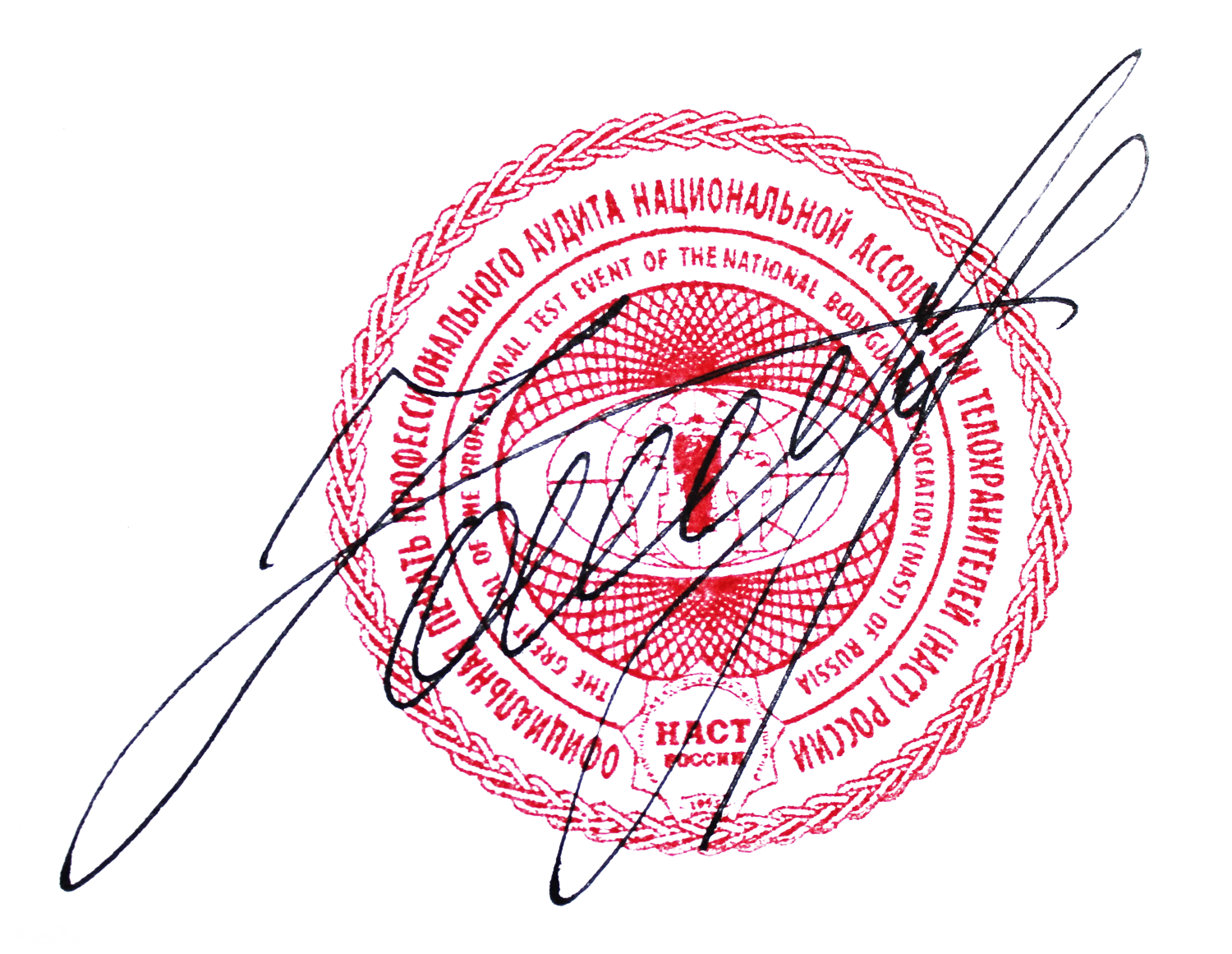  С уважением, Руководитель рабочей группы СПК НСБПрезидент Национальная ассоциация телохранителей (НАСТ) России Фонарев Д.Н.